08 сентября 2017 года в Союзе «Санкт-Петербургская Торгово-промышленная  палата» состоялась бизнес-конференция, организованная китайской компанией «All products in Shandong»  в рамках международной инициативы Китая – проект «Один пояс – один путь» с целью  укрепления партнёрства и делового  сотрудничества. Во встрече принимали участие представители китайской делегации, среди  которых: - господин Тен Янжун – Вице-Декан Института экономики и информационных технологий Шаньдуня; - господин Ли Инкуо – заместитель директора энергосберегающего  управления Народного Правительства Линьи; - господин Гу Юмин – заместитель директора отдела экономики и информационных технологий города Бинчжоу.- представители и директора таких крупнейших компаний, как: - Энергетическая корпорация Цицюань провинции Шаньдун (Shandong Qiquan  Energy Group) - Добыча природного газа (Company on gas exploitation) ;- Группа Компаний Шаньдун Ваншань (Shandong Wanshan Group Company  Co.,Ltd, http://www.sdwsjt.cn/) ;- "Солнечная энергия—Sangle" в Шаньдуне (Shandong Sangle Solar Energy  Co., Ltd , http://www.hopingshandong.gov.cn/) ;- Производство из нержавеющей стали и сплавов (Shandong Hong Wang Industrial Co., Ltd., http://sdhw.cnhwjt.com/default/ShowCompanyNews.asp?id.. ) и другие. Со стороны ОАО «НИИПТ» во встрече приняли участие  Лозинова Н.Г. и Ветрова И.А.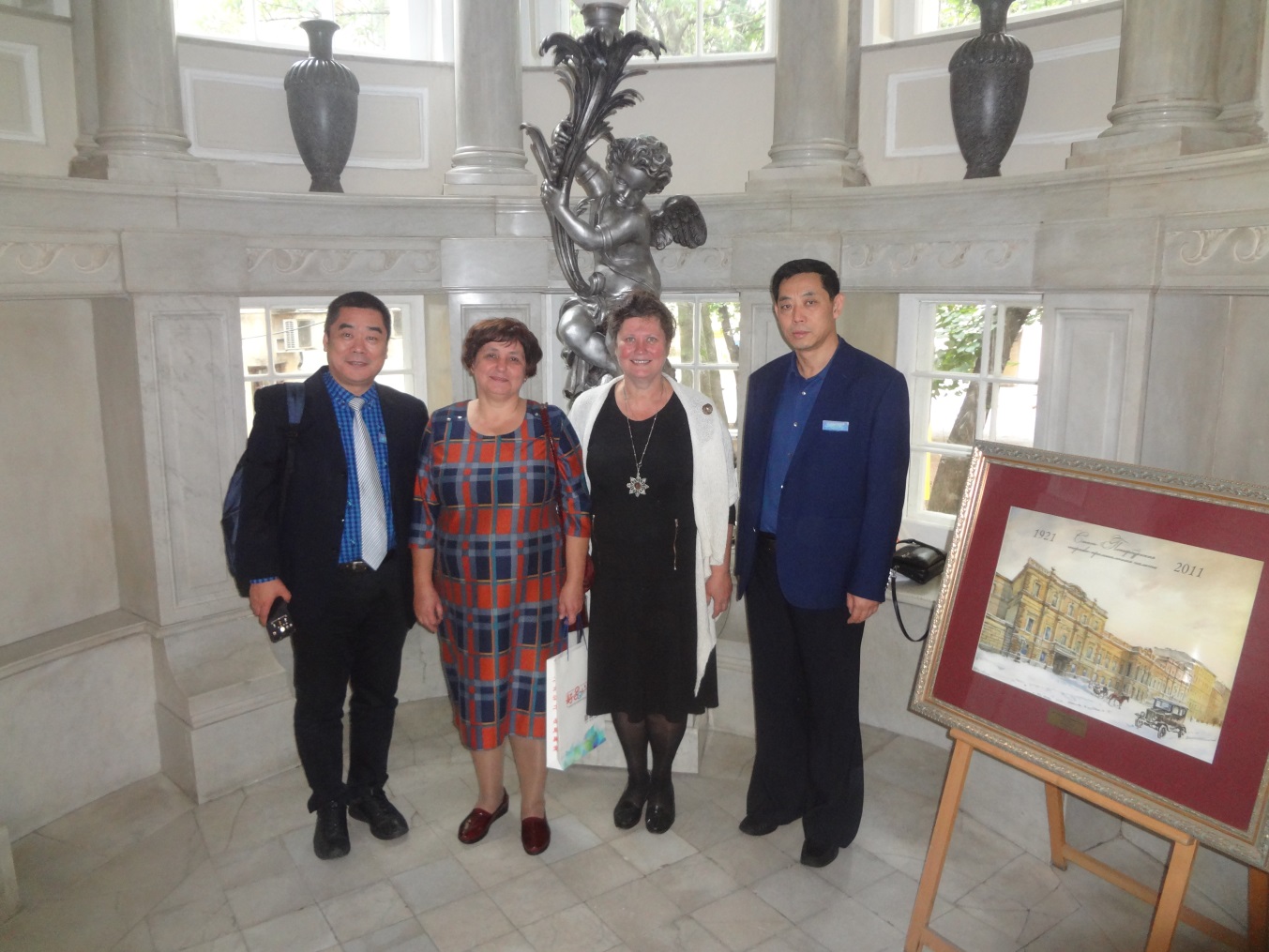 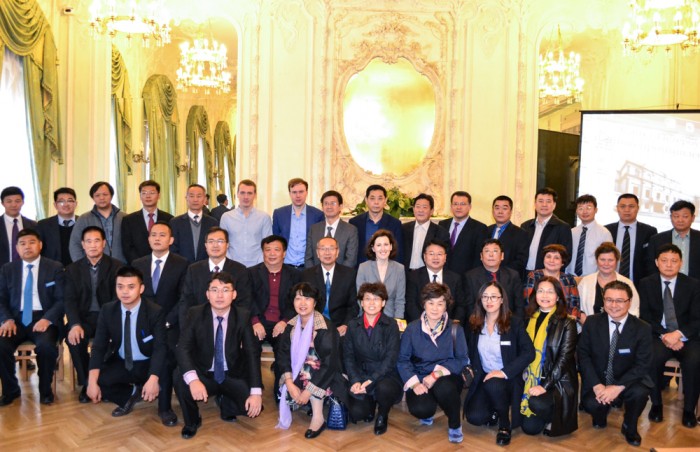 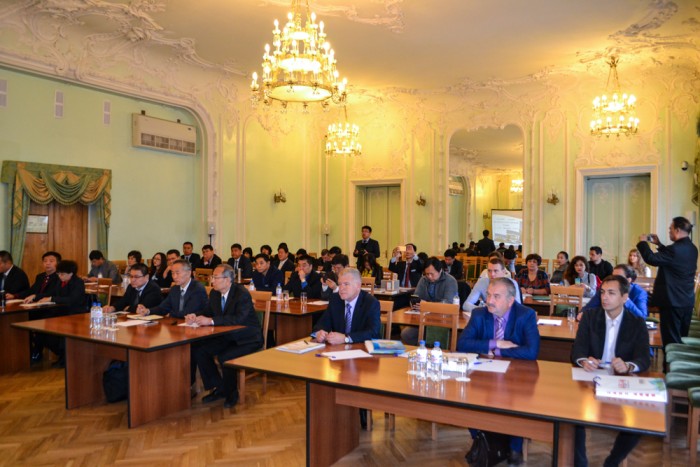 В СПб ТПП обсудили вопросы сотрудничества в строительной сфере с провинцией Шаньдунhttp://spbtpp.ru/discussion_question_of_partnership_china_08/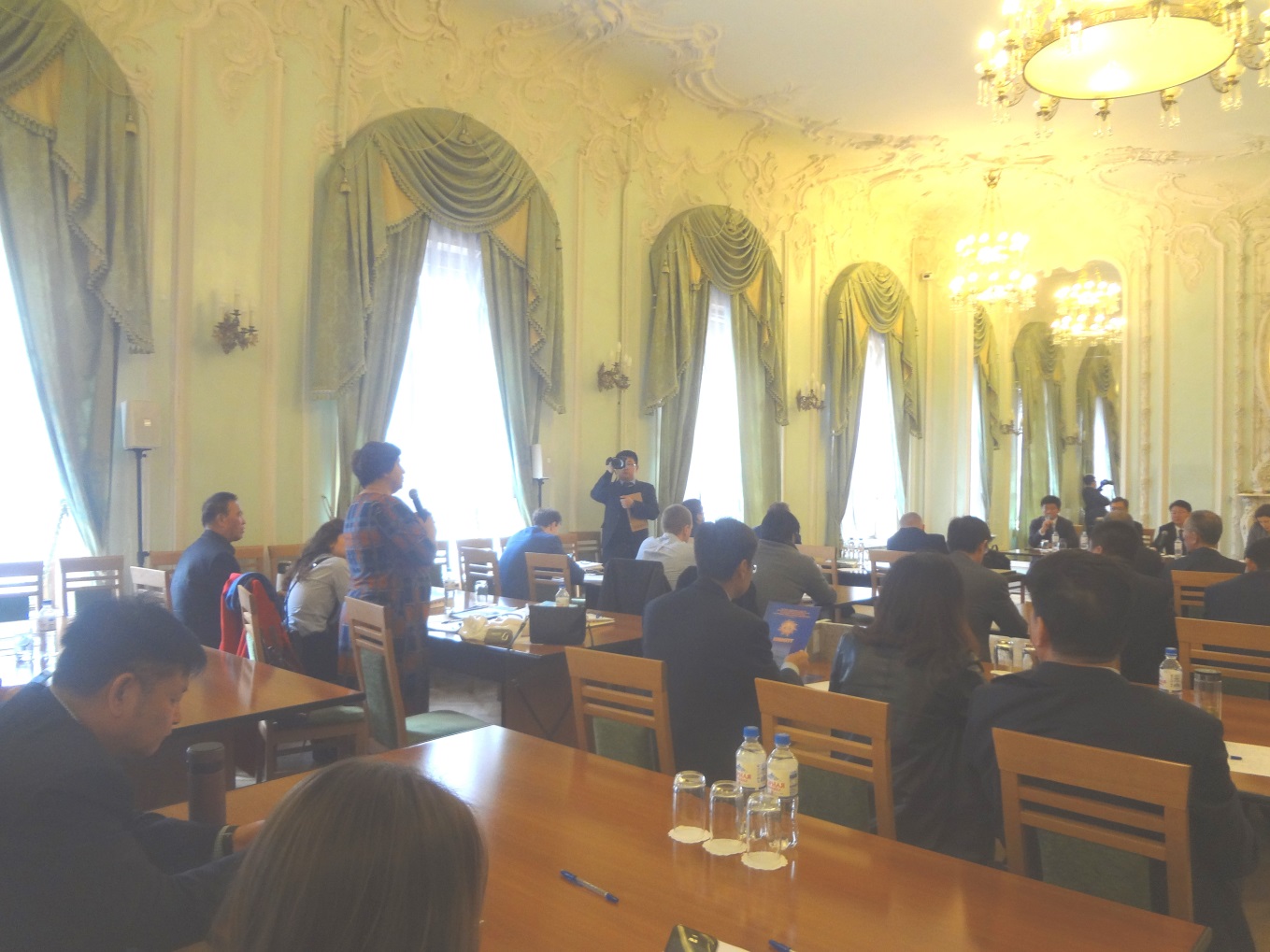 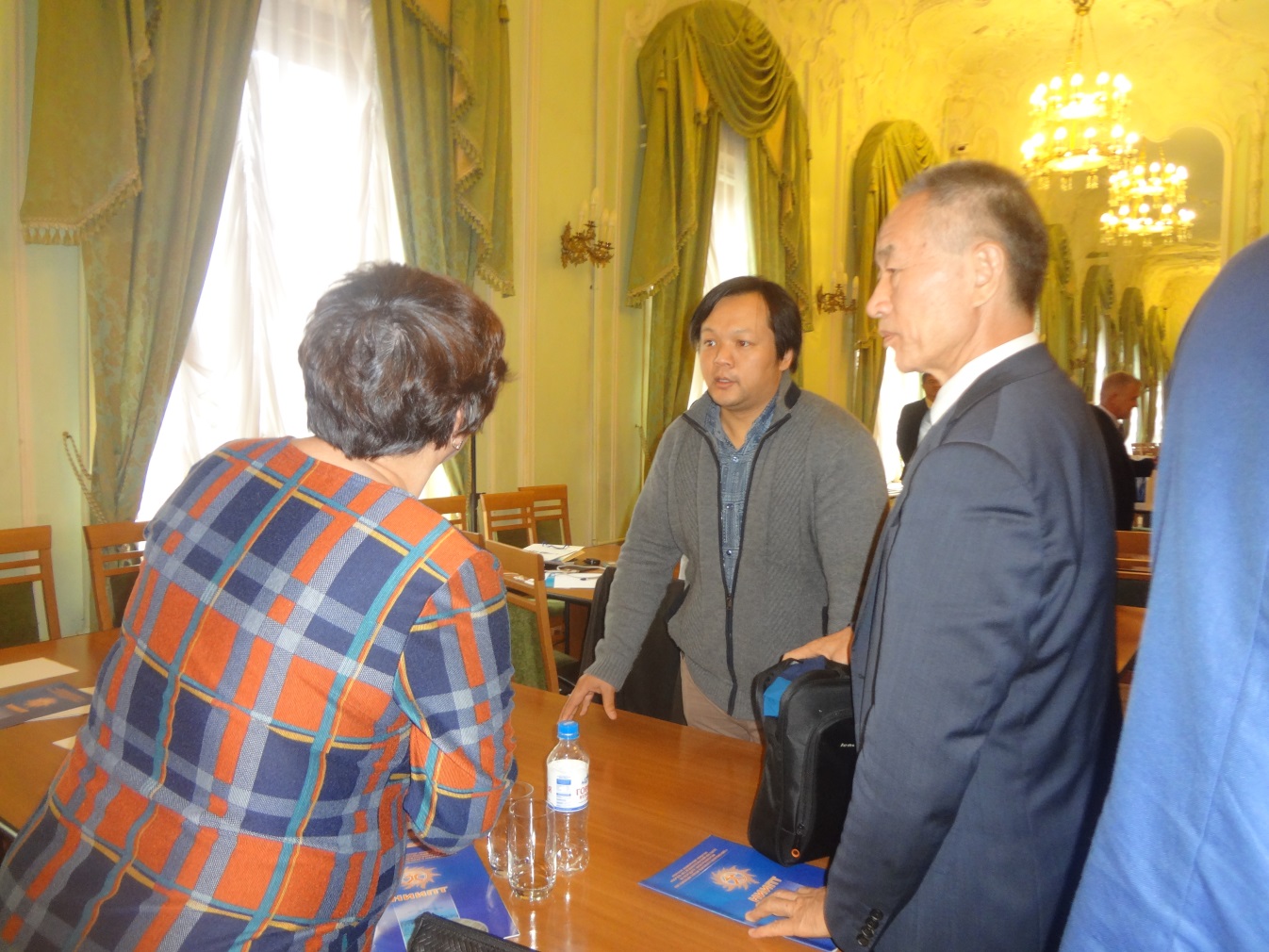 